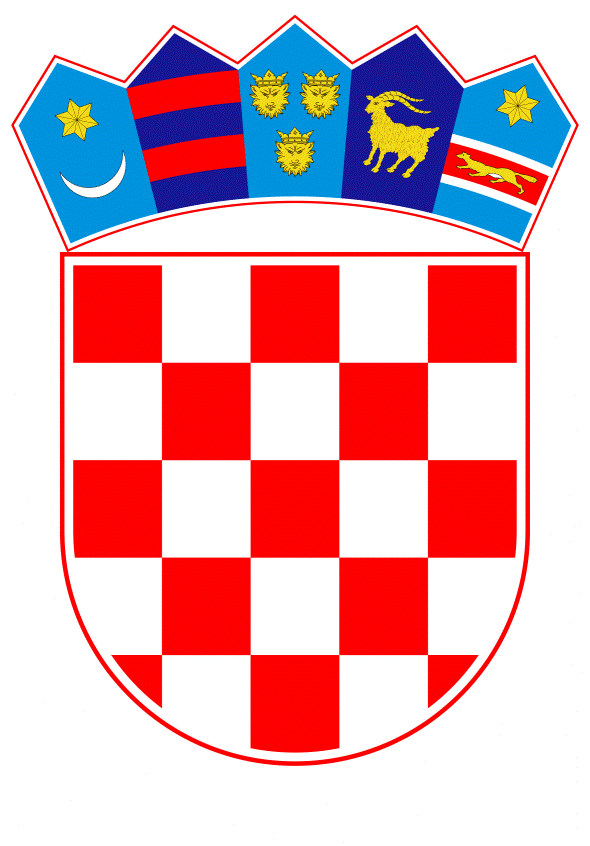 VLADA REPUBLIKE HRVATSKEZagreb, 4. srpnja 2024.______________________________________________________________________________________________________________________________________________________________________________________________________________________________Banski dvori | Trg Sv. Marka 2 | 10000 Zagreb | tel. 01 4569 222| vlada.gov.hrMINISTARSTVO FINANCIJA										NACRTPRIJEDLOG ZAKONA O SREDIŠNJEM REGISTRU STANOVNIŠTVAZagreb, lipanj 2024.PRIJEDLOG ZAKONA O SREDIŠNJEM REGISTRU STANOVNIŠTVAI.	USTAVNA OSNOVA ZA DONOŠENJE ZAKONAUstavna osnova za donošenje ovoga Zakona sadržana je u odredbi članka 2. stavka 4. podstavka 1. Ustava Republike Hrvatske („Narodne novine“, br. 85/10. - pročišćeni tekst i 5/14. - Odluka Ustavnog suda Republike Hrvatske).II.	OCJENA STANJA I OSNOVNA PITANJA KOJA SE TREBAJU UREDITI ZAKONOM TE POSLJEDICE KOJE ĆE DONOŠENJEM ZAKONA PROISTEĆIOcjena stanjaEuropskim semestrom definiraju se preporuke za pojedine države u vezi s nacionalnim programima reformi. U tom dijelu Republika Hrvatska je u razdoblju od 2019. do 2023. godine dobila preporuke Vijeća Europske unije koje se odnose na redefiniranje sustava socijalnih davanja i to:CSR 2019. 2.2 - Konsolidirati socijalne naknade i poboljšati njihovu sposobnost za smanjenje siromaštvaCSR 2021. 1.3 - Osigurati održiv i uključiv oporavak., 1.4 - Dati prednost fiskalnim strukturnim reformama koje će pomoći u osiguravanju financiranja za prioritete javne politike i pridonijeti dugoročnoj održivosti javnih financija, uključujući jačanje obuhvata, primjerenosti i sufinanciranja, održivost sustava zdravstvene i socijalne zaštite za sve,CSR 2022. 1.1 - Uzeti u obzir kontinuiranu privremenu i ciljanu potporu kućanstvima i poduzećima koja su najosjetljivija na poskupljenja energije i CSR 2023. 1.1 - Ako ponovno povećanje cijena energije zahtijeva mjere potpore, osiguranje da su one usmjerene na zaštitu ranjivih kućanstava i tvrtki.Na temelju dobivenih preporuka kao jedan od reformskih prioriteta postavljen je cilj održivosti javnih financija, unaprjeđenje sustava socijalnih davanja te pružanja ciljanih potpora ranjivim kućanstvima. Navedeni cilj u suštini podrazumijeva uspostavu registra u kojem će biti sadržani podaci putem kojih će se moći utvrđivati socijalna prava stanovnika i kućanstava ovisno o njihovoj ranjivosti odnosno ovisno o visini dohodovnog i/ili imovinskog cenzusa. Dodatkom Nacionalnog plana oporavka i otpornosti, koji je prihvaćen na sjednici Vlade Republike Hrvatske, održanoj 31. kolovoza 2023. prihvaćena je mjera Uspostave Registra stanovništva, obitelji i kućanstava, čime je preuzeta obveza uspostave registra do kraja četvrtog kvartala 2025. godine uz njegovu punu primjenu do kraja drugog kvartala 2026. godine. Nadalje, Republika Hrvatska pripada u skupinu država koje provode Popis stanovništva kao najveće statističko istraživanje svakih deset godina radi prikupljanja osnovnih podataka o broju, prostornom rasporedu i sastavu stanovništva prema njegovim demografskim, ekonomskim, obrazovnim, migracijskim i ostalim obilježjima, podataka o kućanstvima i stanovima te o njihovim obilježjima. Posljednji popis proveden je na temelju „Zakona o popisu stanovništva, kućanstva i stanova u Republici Hrvatskoj 2021. godine“ objavljenog u „Narodnim novinama“, broj 25/20. Popis stanovništva provodi se kao dio programa statističkih istraživanja Europske unije te kako bi se osigurala usporedivost podataka u državama članicama potrebno ga je provoditi na unificirani način. Stoga je najveći broj država članica ustrojio administrativne registre kojima se prate podaci o stanovništvu i njihovim obilježjima, a koji su zamijenili potrebe popisa stanovništva. Države članice u administrativnim registrima stanovništva sadrže brojne osobne podatke koji omogućuju i druga statistička istraživanja i praćenja kao što su demografski trendovi i kretanja promjene u broju stanovnika, prirodno kretanje stanovništva, migracije te strukturu stanovništva prema različitim kriterijima. Na temelju tako dostupnih podataka kreiraju se uravnotežene mjere usmjerene između ostalog na porast nataliteta, uravnoteženje dobne strukture, održavanje prostorne ravnoteže stanovništva i slično. S obzirom na navedeno ustrojavanje administrativnog registra, koji će zamijeniti potrebu popisa stanovništva te omogućiti druga istraživanja, pokazalo se kao nužnost i u Republici Hrvatskoj.Ustroj administrativnog registra, odnosno ustroj službene evidencije stanovništva, koja će sadržavati veliki broj osobnih podataka, može se ostvariti preuzimanjem podataka iz već postojećih evidencija koje predstavljaju primarne izvore podataka, poštujući pri tome načelo prikupljanja „samo jednom“. Preduvjet za takav ustroj je postojeća jednoznačna identifikacija upisanih osoba u te različite službene evidencije. U Republici Hrvatskoj „Zakon o osobnom identifikacijskim broju“ objavljen je u „Narodnim novinama“, broj 60/08. i stupio je na snagu 1. siječnja 2009. Donošenjem Zakona o osobnom identifikacijskom broju u pravni sustav Republike Hrvatske uveden je osobni identifikacijski broj (u daljnjem tekstu: OIB) kao osnovna identifikacijska oznaka svake osobe (fizičke i pravne, domaće i strane). Prema odredbama navedenog Zakona, javnopravna tijela obvezna su koristiti OIB u službenim evidencijama, u svakodnevnom radu i kod razmjene podataka. Na taj način je uvođenjem OIB-a propisana obveza korištenja OIB-a, odnosno korištenja jedinstvene identifikacijske oznake u svim postupcima. Unificirano korištenje OIB-a kao identifikatora osoba omogućilo je preduvjete za povezivanje i razmjenu podataka iz službenih evidencija, čime je započela i digitalizacija različitih postupaka u Republici Hrvatskoj. Polazeći od navedenog, ustroj službene evidencije stanovništva u Republici Hrvatskoj moguće je ostvariti preuzimanjem podataka iz već postojećih izvora podataka putem OIB-a. Iako je digitalizacija postupaka započela uvođenjem OIB-a, za očekivati je da sve postojeće službene evidencije, koje moraju služiti kao izvor podataka za ovakav registar, nemaju potpunu upisanost podataka putem OIB-a. Međutim, kako se radi o iznalaženju dugoročnog i održivog rješenja manjkavost određenih podataka neće utjecati na ostvarenje zacrtanih ciljeva, uz jasnu obvezu svih izvora podataka da rade na poboljšanju kvalitete upisanih podataka. Tijekom ustroja službene evidencije svakako treba osigurati da izvori podatka, po potrebi, prošire postojeće prikupljanje podataka, primjerice podataka o kvaliteti stanovanja, a sve kako bi se osiguralo poštivanje načela „upis samo jednom“. Tako ustrojena službena evidencija stanovništva sadržavat će veliki broj osobnih podataka, pa kao takva, omogućiti znatno povećanje efikasnosti u provedbi upravnih, poreznih i drugih postupaka. Navedeno svakako valja istaknuti, jer se danas za ostvarivanje različitih prava u pravnom sustavu Republike Hrvatske, ovisno o pojedinom zakonskom propisu, podnosi niz podataka i dokumenata kojima se dokazuje ispunjenje potrebnih uvjeta određenih pojedinim zakonskim propisom. Dostupnošću sadržanih podataka u službenoj evidenciji omogućit će generiranje podataka o srodstvu i kućanstvima i njihovim obilježjima te će se digitalnom razmjenom podataka moći osigurati razmjena potrebnih podataka čime će se građani administrativno rasteretiti u provedbi pojedinih postupaka. Ujedno će povezani podaci omogućiti stvaranje i planiranje ciljanih paketa potpora ranjivima skupinama, ciljano ih usmjerujući ovisno o dohodovnom i/ili imovinskom cenzusu pojedinog stanovnika, povezanih osoba i/ili kućanstava.Radi postizanja jedinstvenog rješenja za navedene prioritete i probleme ukazala se potreba za uspostavom službene evidencije stanovništva koja bi sadržavala podatke o stanovništvu i njihovim obilježjima, podatke o srodstvu upisanih osoba te podatke o kućanstvima i njihovim obilježjima. Uspostava službene evidencije stanovništva predlaže se ostvariti donošenjem posebnog propisa kojim će se jasno definirati sadržaj, način vođenja, preuzimanje, prikupljanje i korištenje osobnih podataka te druga bitna pitanja za uspostavu i funkcioniranje takve evidencije.Osnovna pitanja koja se trebaju urediti ZakonomPolazeći od svega navedenoga, Prijedlogom zakona predlaže se ustrojiti Središnji registar stanovništva (u daljnjem tekstu: Središnji registar) te će se zakonskim odredbama odrediti način korištenja upisanih podataka, osnovna načela te pojmovi bitni za primjenu toga Zakona. Zakonskim odredbama nužno je odrediti nadležno tijelo za vođenje Središnjeg registra, obuhvat upisanih osoba podataka i način ustroja registra. S obzirom na ciljeve koji se žele postići, određuje se da Središnji registar uspostavlja i vodi Ministarstvo financija, Porezna uprava (u daljnjem tekstu: Porezna uprava). Porezna uprava kao voditelj Središnjeg registra nameće se kao najbolje rješenje s obzirom na to da prema djelokrugu rada određuje i dodjeljuje OIB te da su u Informacijskom sustavu Porezne uprave sadržani svi podaci o ostvarenim dohocima i drugim primicima te dostupni podaci o imovini osoba. Glede obuhvata upisanih osoba, kao stanovnika za potrebe ovoga Zakona, predlaže se skup osoba koje su izravno ili neizravno povezane s pravnim sustavom Republike Hrvatske. Obuhvat upisanih osoba, a time i obuhvat podataka za upisane osobe treba razmjerno odraziti ciljeve koji se ustrojem Središnjeg registra žele postići. Sam ustroj Središnjeg registra predlaže se na način da se podaci preuzimaju iz već postojećih službenih evidencija putem OIB-a te da se tek točno određeni podaci mogu prikupiti dobrovoljnim izjavama osoba na koje se odnose. Za ustroj Središnjeg registra potrebno je jasno definirati evidencije koje će služiti kao izvor podataka, rokove, pravila i način postupanja kako bi se u potpunosti osigurala zaštita temeljnih načela Središnjeg registra načelo zaštite osobnih podataka i načelo povjerenja i točnosti. S obzirom na ciljeve uvođenja Središnjeg registra potrebno je i precizno definirati način generiranja podataka o srodstvu i kućanstvima. Eventualno potrebne izjave upisanih osoba za generiranje kućanstva potrebno je ograničiti na nužne podatke te je stoga zakonskim odredbama nužno definirati pretpostavke uspostave kućanstva, koje se iznimno dokazuju ako pretpostavke ne zadovoljavaju činjenično stanje. Na opisani način, zakonskim odredbama neće se ograničavati mogućnost upisa osoba koja čine kućanstvo, ali navedeno podrazumijeva da se mora podnijeti izjava o kućanstvu u slučajevima kada članovi kućanstva odstupaju od pretpostavke kućanstva propisane zakonskim odredbama. Osobama upisanim u Središnji registar mora se omogućiti uvid u za njih upisane podatke, traženje potvrde o upisanim podacima osobe te dojavljivanje eventualnih netočnosti u upisanim podacima. Međutim, ustroj Središnjeg registra ne mijenja ulogu i način vođenja postojećih službenih evidencija te je stoga nužno jasno definirati da će se eventualni ispravci podataka provoditi u izvorima podataka, a ne u Središnjem registru. S obzirom na značajne ciljeve koji se uspostavom Središnjeg registra postižu, razvidno je da će podatke iz Središnjeg registra koristiti veliki broj korisnika - tijela državne uprave, druga državna tijela, pravosudna tijela, jedinice lokalne i područne (regionalne) samouprave, pravne osobe koje se dijelom financiraju, izravno ili neizravno, iz sredstava proračuna ili kojima su osnivači, odnosno jedan od osnivača Republika Hrvatska ili jedinice lokalne i područne (regionalne) samouprave te pravne osobe kojima su povjerene javne ovlasti. Jasno definirana pravila pristupa i korištenja podataka iz Središnjeg registra od strane korisnika odredit će se zakonskim odredbama te na temelju zakonskih odredbi podzakonskim propisima.Prijelaznim i završnim odredbama potrebno je jasno definirati rokove i obveze uključenih strana za ustroj Središnjeg registra, a sve kako bi se puna primjena Zakona o Središnjem registru stanovništva omogućila od 1. lipnja 2026.  Posljedice koje će donošenjem Zakona proistećiSredišnji registar omogućit će dostupnost podataka o stanovništvu, srodstvu i kućanstvima te njihovim bitnim obilježjima na jednom mjestu, u usporedivoj vremenskoj i prostornoj dimenziji. Podaci u Središnjem registru upisivat će se u pravilu preuzimanjem podataka iz drugih registra te samo iznimno dobrovoljnim prikupljanjem podataka od osoba na koje se potrebni podaci odnose. Stoga će Središnji registar i sadržani podaci omogućiti ciljanu socijalnu politiku, ukinuti potrebu popisa stanovništva, omogućiti praćenje i obradu podataka za potrebe strategija i praćenja makroekonomskih pokazatelja te povećati efikasnost provedbe upravnih, poreznih i drugih postupaka.III.	OCJENA I IZVORI POTREBNIH SREDSTAVA ZA PROVOĐENJE ZAKONASredstva za provođenje Zakona su osigurana u Državnom proračunu Republike Hrvatske za 2024. godinu i projekcijama za 2025. i 2026. godinu, u iznosu od 12,8 milijuna eura plus porez na dodanu vrijednost.PRIJEDLOG ZAKONA O SREDIŠNJEM REGISTRU STANOVNIŠTVAGLAVA I. OPĆE ODREDBEPredmet uređenjaČlanak 1.Ovim Zakonom ustrojava se Središnji registar stanovništva (u daljnjem tekstu: Središnji registar) i propisuje se način vođenja, preuzimanje, prikupljanje i korištenje podataka te druga pitanja od značaja za uspostavu i funkcioniranje Središnjeg registra.Obuhvat Središnjeg registraČlanak 2.Središnji registar je elektronički vođena službena evidencija koja sadrži podatke o broju i prostornom rasporedu stanovnika na području Republike Hrvatske prema socijalnim, ekonomskim, obrazovnim, migracijskim, stambenim i ostalim obilježjima, podatke o srodstvu  i podatke o kućanstvima.Primjena ZakonaČlanak 3.Podaci iz Središnjeg registra koriste se za ostvarivanje socijalnih i drugih prava, provođenje statističkih, društvenih, ekonomskih i drugih istraživanja, obradu podataka za koju postoji pravna osnova te za učinkovito vođenje upravnih, poreznih i drugih postupaka korisnika određenih ovim Zakonom. Načelo zaštite osobnih podatakaČlanak 4.Prikupljanje i obrada osobnih podataka u Središnjem registru provodi se sukladno propisima koji uređuju zaštitu osobnih podataka.Načelo povjerenja i točnosti Članak 5. Podaci upisani u Središnji registar preuzimanjem podataka iz službenih evidencija te ostali podaci upisani prikupljanjem podataka prema odredbama ovoga Zakona smatraju se istinitim i potpunim za vođenje postupaka te za provedbu istraživanja. PojmovnikČlanak 6.Pojmovi u smislu ovoga Zakona imaju sljedeće značenje:generiranjem se smatra postupak stvaranja određenog podatka korištenjem drugih podataka sadržanih u Središnjem registru u skladu s odredbama ovoga Zakonaidentifikacijskom oznakom kućanstva smatra se identifikacijska oznaka stambene jedinice, određena prema posebnom propisuinstitucionalnim kućanstvom smatra se kućanstvo kojem pripadaju ciljane skupine osoba čije potrebe u pogledu stambenog prostora i troškova života zadovoljava pravna ili fizička osoba pružanjem usluge smještaja i organiziranog stanovanja te ostalih uslugaizjava koju izjavljuje osoba, na koju se podaci odnose, smatra se osnovom za upis podataka u Središnji registar za činjenice koje se ne mogu preuzeti iz izvora podataka u skladu s odredbama ovoga Zakonaizvorima podataka smatraju se službene evidencije koje nadležna tijela vode prema posebnim propisima, iz kojih se podaci preuzimaju u Središnji registarkvalitetom stanovanja smatraju se podaci o stambenoj jedinici i to podaci o prostorijama u stambenoj jedinici, infrastrukturi (vodovod, kanalizacija, električna energija, plinska instalacija), načinu grijanja i vrsti energenta, klima uređajima i dizalima korisnicima podataka koji koriste podatke iz Središnjeg registra, u skladu s nadležnostima propisanim posebnim propisima, smatraju se tijela državne uprave, druga državna tijela, pravosudna tijela, jedinice lokalne i područne (regionalne) samouprave, pravne osobe koje se dijelom financiraju, izravno ili neizravno, iz sredstava proračuna ili kojima su osnivači, odnosno jedan od osnivača Republika Hrvatska ili jedinice lokalne i područne (regionalne) samouprave te pravne osobe s javnim ovlastima kućanstvom se smatraju osobe koje zajedno privređuju i troše prostornim rasporedom stanovnika smatra se raspored stanovnika prema Registru prostornih jedinica koji vodi Državna geodetska upravasrodstvom se smatra povezanost jednoznačno određene osobe putem osobnog identifikacijskog broja s djecom, bračnim drugom, izvanbračnim drugom, životnim partnerom, neformalnim životnim partnerom, roditeljima, bakama i djedovima te braćom i sestrama, putem njihovog osobnog identifikacijskog brojastambenom jedinicom smatra se obiteljska kuća ili stan na kojem se u skladu s posebnim propisima može prijaviti prebivalište ili boravište.Rodna neutralnostČlanak 7.Izrazi koji se koriste u ovome Zakonu, a imaju rodno značenje odnose se jednako na muški i ženski rod.GLAVA II.VOĐENJE, SADRŽAJ I UPIS PODATAKA U SREDIŠNJI REGISTAR Nadležno tijeloČlanak 8.(1) Središnji registar uspostavlja i vodi Ministarstvo financija, Porezna uprava (dalje u tekstu: Porezna uprava).(2) Podaci u Središnji registar upisuju se preuzimanjem podataka od izvora podataka navedenih u članku 10. stavku 2. i 3. ovoga Zakona te prikupljanjem podataka na temelju izjava u slučajevima utvrđenim ovim Zakonom.   Pojam stanovnikaČlanak 9.(1) U Središnji registar upisuju se podaci o stanovništvu i to:- hrvatskim državljanima s prebivalištem ili boravištem u Republici Hrvatskoj prema podacima iz Zbirke podataka o prebivalištu i boravištu tijela državne uprave nadležnog za unutarnje poslove i- strancima koji u Republici Hrvatskoj imaju prebivalište ili boravište prijavljeno u skladu s odredbama posebnih propisa o strancima iz zbirki podataka tijela državne uprave nadležnog za unutarnje poslove.  (2) Pored podataka o stanovništvu iz stavka 1. ovoga članka, Središnji registar sadrži dostupne podatke o hrvatskim državljanima s prebivalištem u inozemstvu.(3) Osobe se upisuju u Središnji registar iz stavka 1. ili 2. ovoga članka, pod uvjetom da imaju određen i dodijeljen osobni identifikacijski broj u skladu s odredbama propisa o osobnom identifikacijskom broju. (4) Iznimno od stavka 1. ovoga članka, u Središnji registar će se u dijelu podataka stanovnika, za potrebe utvrđivanja srodstva i kućanstva, upisivati i osobe koje se ne smatraju stanovnicima prema odredbama stavka 1. ili 2. ovoga članka ako im je određen i dodijeljen osobni identifikacijski broj. Sadržaj Središnjeg registraČlanak 10.(1) Središnji registar se sastoji od općeg i posebnog dijela.(2) U opći dio Središnjeg registra upisuju se podaci o stanovništvu iz izvora podataka i to:1. osobni identifikacijski broj i osobno ime – iz Evidencije o osobnim identifikacijskim brojevima Porezne uprave2. podaci o rođenju, smrti i državljanstvu osobe – iz državnih matica tijela državne uprave nadležnog za upravu i zbirki podataka tijela državne uprave nadležnog za unutarnje poslove3. podaci o braku ili životnom partnerstvu – iz državnih matica, odnosno registra životnog partnerstva tijela državne uprave nadležnog za upravu 4. podaci o roditeljima i djeci – iz državnih matica tijela državne uprave nadležnog za upravu 5. podaci o osobama kojima je imenovan skrbnik ili poseban skrbnik i skrbništvu – iz Registra osoba pod skrbništvom i Registra osoba pod posebnim skrbništvom tijela državne uprave nadležnog za socijalnu skrb 6. podaci o prebivalištu i boravištu – iz Zbirke podataka o prebivalištu i boravištu tijela državne uprave nadležnog za unutarnje poslove i7. podaci o invaliditetu – iz Registra osoba s invaliditetom zavoda nadležnog za javno zdravstvo.(3) U posebni dio Središnjeg registra upisuju se podaci o stanovništvu iz izvora podataka i to:1. podaci o obrazovanju – iz Zajedničkog upisnika školskih ustanova u elektroničkom obliku (e-Matica) i Informacijskog sustava visokog učilišta tijela državne uprave nadležnog za znanost, obrazovanje i mlade i zbirki podataka tijela državne uprave nadležnog za unutarnje poslove 2. podaci o osnovi zdravstvenog osiguranja – iz Informacijskog sustava zavoda nadležnog za zdravstveno osiguranje3. podaci o osnovi osiguranja i o zaposlenju, podaci o umirovljenicima – iz Informacijskog sustava zavoda nadležnog za mirovinsko osiguranje i4. podaci o stambenoj jedinici i kvaliteti stanovanja – iz Informacijskog sustava Državne geodetske uprave.(4) U posebni dio Središnjeg registra mogu se upisati podaci o stanovništvu na temelju izjave i to:1. podaci o izvanbračnoj zajednici ili neformalnom životnom partnerstvu2. podaci o vjeri i materinskom jeziku3. podaci o nacionalnosti te4. kontaktni podaci.     (5) Vlada Republike Hrvatske uredbom propisuje sadržaj podataka iz stavaka 2. i 3. ovoga članka.Upis podataka preuzimanjem u realnom vremenuČlanak 11.(1) Podaci u opći dio Središnjeg registra iz članka 10. stavka 2. ovoga Zakona upisuju se elektroničkim putem, automatskim preuzimanjem podataka u realnom vremenu od izvora podataka. (2) Voditelji izvora podataka iz stavka 1. ovoga članka dužni su osigurati da se svaka promjena i ispravak podataka dostavi u Središnji registar elektroničkim putem, automatskom razmjenom podataka u realnom vremenu.(3) Voditelji izvora podataka odgovorni su za točnost i pravovremenost dostave podataka u Središnji registar. Upis podataka preuzimanjem tromjesečnoČlanak 12.(1) Podaci u posebni dio Središnjeg registra iz članka 10. stavka 3. ovoga Zakona upisuju se preuzimanjem podataka iz izvora podataka najmanje jednom tromjesečno sa stanjem na zadnji dan svakog tromjesečja.(2) Podaci iz stavka 1. ovoga članka preuzimaju se u roku deset radnih dana od posljednjeg dana tromjesečja.(3) Voditelji izvora podataka dužni su osigurati točnost i pravovremenost preuzimanja podataka od strane korisnika podataka. (4) Iznimno od stavka 1. ovoga članka, podaci se mogu preuzeti sa stanjem na određeni dan ako postoji potreba određenog korisnika podataka za obradu podataka predviđenu ovim Zakonom i ako postoji drugi opravdani razlog zbog načina vođenja podataka od izvora podataka. Upis podataka prikupljenih na temelju izjavaČlanak 13.(1) Podaci u posebni dio Središnjeg registra iz članka 10. stavka 4. ovoga Zakona upisuju se prikupljanjem podataka na temelju pisane izjave osobe na koju se ti podaci odnose.(2) Podnošenje izjava iz stavka 1. ovoga članka je dobrovoljno. (3) Izjava osobe iz stavka 1. ovoga članka može se podnijeti: korištenjem sustava e-Građani ili Jedinstvenog portala Porezne uprave – sustav ePorezna iliosobno u nadležnoj ispostavi Porezne uprave.(4) U slučaju nastanka promjene u odnosu na podatke upisane na temelju izjave, iz članka 10. stavka 4. točke 1. ovoga Zakona, u Središnji registar, osoba na koju se promjena odnosi dužna je promjenu podataka izjaviti u Središnji registar u roku deset radnih dana od dana nastanka promjene. Upis podataka o izvanbračnoj zajednici ili neformalnom životnom partnerstvuČlanak 14.(1) Upis ili promjena podatka o izvanbračnoj zajednici ili neformalnom životnom partnerstvu iz članka 10. stavka 4. točke 1. ovoga Zakona upisuje se uz obveznu suglasnost drugog izvanbračnog druga ili neformalnog životnog partnera.(2) Smatra se da je druga osoba suglasna ako u roku deset radnih dana od dana davanja izjave prve osobe o upisu ili promjeni podataka o izvanbračnoj zajednici ili neformalnom životnom partnerstvu također da izjavu o istom statusu njihove izvanbračne zajednice ili neformalnog životnog partnerstva.(3) Ako izostane suglasnost u obliku iz stavka 2. ovoga članka, Porezna uprava će obavijestiti izvanbračnog druga ili neformalnog životnog partnera o upisanoj ili promijenjenoj činjenici o izvanbračnoj zajednici ili neformalnom životnom partnerstvu, uz ostavljanje roka za davanje suglasnosti od 15 radnih dana.(4) Do isteka roka iz stavaka 2. i 3. ovoga članka upisani podatak o izvanbračnoj zajednici ili neformalnom životnom partnerstvu označuje se kao „Podatak u provjeri“, dok se po isteku navedenog roka u slučaju izostanka suglasnosti briše upisani podatak o izvanbračnoj zajednici ili neformalnom životnom partnerstvu.(5) Porezna uprava je ovlaštena preispitati ispunjenje pretpostavke o postojanju izvanbračne zajednice ili neformalnog životnog partnerstva u skladu s posebnim propisima za potrebe provedbe poreznih postupaka.(6) Iznimno od stavka 5. ovoga članka upisom podataka o izvanbračnoj zajednici ili neformalnom životnom partnerstvu u Središnji registar ne smatra se utvrđenom činjenica izvanbračne zajednice ili neformalnog životnog partnerstva za vođenje postupaka utvrđenih posebnim zakonima, nego samo za svrhe propisane ovim Zakonom, potrebe Porezne uprave te za potrebe istraživanja.(7) Podatak o izvanbračnoj zajednici ili neformalnom životnom partnerstvu neće se upisati u Središnji registar ako izjavu daje osoba koja je već u braku ili životnom partnerstvu ili je s drugom osobom, u odnosu na koju daje izjavu, krvni srodnik u ravnoj liniji, a u pobočnoj lozi do četvrtog stupnja prema generiranim podacima o srodstvu u Središnjem registru te ako prema dostupnim podacima u Središnjem registru ne udovoljava drugim pretpostavkama za postojanje izvanbračne zajednice, odnosno neformalnog životnog partnerstva sukladno zakonima kojima se uređuju obiteljski odnosi, odnosno životno partnerstvo. Ispravak upisanih podatakaČlanak 15.(1) Porezna uprava koordinira i kontrolira podatke i primjenu zajedničkih standarda.(2) Ako postoji sumnja u točnost podataka u Središnjem registru, Porezna uprava od izvora podataka može zatražiti provjeru upisanih podataka. (3) U slučaju iz stavka 2. ovoga članka voditelji izvora podataka dužni su provjeriti ispravnost upisanih podataka.(4) Do trenutka zaprimanja informacije o točnosti upisanog podatka od izvora podataka, podatak se označava kao „Podatak u provjeri“. (5) Ispravak podataka provodi se kroz preuzimanje podataka od izvora podataka. Generiranje institucionalnih kućanstavaČlanak 16.(1) Za potrebe generiranja institucionalnih kućanstava u Središnjem registru u skladu s potrebama statističkih istraživanja i drugih obrada podataka, Porezna uprava ovlaštena je zatražiti podatke od tijela državne uprave i drugih pravnih i fizičkih osoba.(2) Porezna uprava zatražit će podatke iz stavka 1. ovoga članka od:1. tijela državne uprave nadležnog za poslove obrane – o osobama na dragovoljnom vojnom osposobljavanju, pripadnicima Oružanih snaga Republike Hrvatske polaznika vojne izobrazbe koji su smješteni u vojnim lokacijama te drugim pripadnicima Oružanih snaga Republike Hrvatske koji stanuju u vojnim lokacijama2. tijela državne uprave nadležnog za poslove pravosuđa – o osobama na izdržavanju kazne zatvora, kazne maloljetničkog zatvora, kazne zatvora izrečene u prekršajnom postupku, supletorne kazne zatvora, mjere pritvora i mjere upućivanja u odgojni zavod, kao i o osobama koje stanuju u smještajnim prostorima kaznenih tijela3. tijela državne uprave nadležnog za unutarnje poslove – o osobama smještenim u objektima pod nadležnošću tog tijela4. pravnih i fizičkih osoba koje pružaju uslugu smještaja i organiziranog stanovanja prema posebnom propisu kojim se uređuje socijalna skrb – o djeci i odraslim osobama korisnicima usluge smještaja ili organiziranog stanovanja5. pravnih osoba koje pružaju smještaj učenicima – o osobama smještenim u učeničke domove6. pravnih osoba koje pružaju uslugu subvencioniranog stanovanja studenata – o osobama smještenim u studenske domove7. drugih institucija za smještaj osoba.Sadržaj podzakonskog propisaČlanak 17.Ministar financija pravilnikom propisuje podatke i službene evidencije iz kojih će se upisivati podaci o hrvatskim državljanima s prebivalištem u inozemstvu iz članka 9. stavka 2. ovoga Zakona, obvezne podatke sadržane u izjavi o izvanbračnoj zajednici ili neformalnom životnom partnerstvu, o vjeri i materinskom jeziku, o nacionalnosti i o kontaktnim podacima iz članka 10. stavka 4. ovoga Zakona i sadržaj podataka o osobama smještenim u institucionalnim kućanstvima iz članka 16. ovoga Zakona.  GLAVA III. VOĐENJE PODATAKA O SRODSTVUPodatak o srodstvuČlanak 18.Za svaku osobu upisanu u Središnji registar generirat će se podaci o srodstvu. Generiranje srodstvaČlanak 19.(1) Generiranjem srodstva smatra se povezivanje jednoznačno određene osobe putem osobnog identifikacijskog broja s djecom, bračnim drugom, izvanbračnim drugom, životnim partnerom, neformalnim životnim partnerom, roditeljima, bakama i djedovima te braćom i sestrama, putem njihovog osobnog identifikacijskog broja.(2) Generiranje srodstva provodi se u Središnjem registru preuzimanjem dostupnih podataka iz državnih matica, odnosno registra životnog partnerstva u realnom vremenu.(3) Iznimno od stavka 2. ovoga članka, generiranje srodstva kod izvanbračnih drugova ili neformalnih životnih partnera provodi se temeljem dobrovoljnih izjava prema odredbama ovoga Zakona.GLAVA IV. VOĐENJE PODATAKA O KUĆANSTVUPodatak o kućanstvuČlanak 20.(1) Pojedina osoba može, pod uvjetima propisanim za kućanstvo, biti član samo jednog kućanstva generiranog u Središnjem registru.(2) Odredbe stavka 1. ovoga članka ne odnose se na institucionalno kućanstvo.Podjela kućanstvaČlanak 21.(1) Kućanstvo može biti samačko ili višečlano.(2) Kućanstvo se smatra samačkim, ako se sastoji od jednog člana.(3) Kućanstvo se smatra višečlanim, ako se sastoji od dva ili više članova.Generiranje kućanstvaČlanak 22.(1) Generiranje podataka o kućanstvu provodi se u Središnjem registru po službenoj dužnosti pod pretpostavkama propisanim člankom 23. ovoga Zakona ili na temelju izjave o članovima kućanstva propisane člankom 24. i 25. ovoga Zakona.(2) Na temelju upisanih podataka o srodstvu u Središnjem registru se u realnom vremenu ažuriraju podaci o kućanstvima. Pretpostavka postojanja kućanstvaČlanak 23. (1) U smislu ovoga Zakona kućanstvo čine jedna osoba ili dvije osobe - par, koje su povezane kao bračni drugovi ili životni partneri ili izvanbračni drugovi ili neformalni životni partneri, zajedno s djecom ili bez djece pod uvjetom da nastanjuju istu ili dio iste stambene jedinice. (2) Članom kućanstva iz stavka 1. smatraju se djeca do prvog zaposlenja.Izjava o članovima kućanstvaČlanak 24.(1) Ako kućanstvo čine djeca nakon prvog zaposlenja i/ili skup osoba koji je širi od osoba određenih člankom 23. ovoga Zakona, osoba može u ime kućanstva podnijeti Izjavu o članovima kućanstva.(2) U slučaju iz stavka 1. ovoga članka, Porezna uprava će obavijestiti ostale upisane punoljetne članove kućanstva o upisanoj činjenici pripadnosti određenom kućanstvu, uz ostavljanje roka za pobijanje tvrdnje o upisanoj činjenici od deset radnih dana.(3) Istekom roka iz stavka 2. ovoga članka, smatrat će se da su druge osobe suglasne za upis činjenice o postojanju kućanstva u Središnji registar.(4) U razdoblju iz stavka 2. ovoga članka upisani podaci se označuju kao „Podatak u provjeri“. Izjava o članovima kućanstva osoba koje ne nastanjuju istu stambenu jedinicuČlanak 25.(1) Iznimno od članka 23. ovoga Zakona, članom kućanstva može se smatrati i osoba ili osobe koje ne nastanjuju istu stambenu jedinicu bez obzira na srodstvo, ako te osobe zajedno privređuju i troše.(2) U slučaju iz stavka 1. ovoga članka na odgovarajući način se primjenjuju odredbe članka 24. ovoga Zakona. Identifikacijska oznaka kućanstvaČlanak 26.(1) Svako kućanstvo određuje se jedinstveno, dodjelom identifikacijske oznake kućanstva u Središnjem registru.(2) Ako u istoj stambenoj jedinici ima više kućanstava, identifikacijsku oznaku kućanstva čini identifikacijska oznaka stambene jedinice kojoj se dodaje slijedni broj.Sadržaj podzakonskog propisaČlanak 27.Ministar financija pravilnikom iz članka 17. ovoga Zakona propisuje sadržaj Izjave o članovima kućanstva iz članka 24. ovoga Zakona te način i pravila dodjele identifikacijskih oznaka kućanstava iz članka 26. ovoga Zakona.GLAVA V.PRISTUP PODACIMA I KORIŠTENJE PODATAKA U SREDIŠNJEM REGISTRUPravo osoba upisanih u Središnji registarČlanak 28.(1) Porezna uprava je dužna osobi upisanoj u Središnji registar omogućiti uvid u upisane podatke koji se na nju odnose ili u odnosu na osobe kojima je zakonski zastupnik. (2) Na zahtjev upisane osobe Porezna uprava izdaje potvrdu o podacima upisanim u Središnji registar za tu osobu, bez naknade.(3) Potvrda o podacima upisanim u Središnji registar smatra se javnom ispravom.(4) Postupci iz stavaka 1. i 2. ovoga članka provode se na način propisan člankom 13. stavkom 3. ovoga Zakona.Povezivanje podataka iz Središnjeg registra s podacima Informacijskog sustava Porezne upraveČlanak 29.(1) Porezna uprava je ovlaštena povezivati i obrađivati podatke iz Središnjeg registra s ostalim podacima sadržanim i dostupnim u evidencijama Informacijskog sustava Porezne uprave za provedbu poslova iz djelokruga rada Porezne uprave.(2) Porezna uprava je ovlaštena postupati na temelju stavka 1. ovoga članka za potrebe drugih korisnika podataka.Korištenje podataka iz Središnjeg registraČlanak 30.(1) Podatke iz Središnjeg registra mogu koristiti bez naknade korisnici podataka za obavljanje poslova iz svoje nadležnosti, temeljem posebnih propisa.(2) Zbirne statističke pokazatelje mogu koristiti na zahtjev i druge pravne i fizičke osobe za namjenu navedenu u obrazloženom zahtjevu koji podnose Poreznoj upravi.Objava podataka iz Središnjeg registraČlanak 31.Porezna uprava objavljuje godišnje zbirne statističke pokazatelje i podatke iz Središnjeg registra na svojim mrežnim stranicama.Način pristupa podacima izvora podataka Članak 32.(1) Porezna uprava uspostavlja vezu i pristup svim izvorima podataka potrebnim za vođenje Središnjeg registra preko središnjeg sustava interoperabilnosti. (2) Način kojim se osigurava veza i pristup izvorima podataka iz stavka 1. ovoga članka ostvaruje se sukladno odredbama propisa kojima se uređuje područje državne informacijske infrastrukture.Siguran pristup Središnjem registru i bazama podataka drugih registara i službenih evidencijaČlanak 33.(1) Korisnici podataka pristupaju Središnjem registru uporabom definiranih pristupnih veza bazama podataka koje određuje tijelo državne uprave nadležno za digitalnu transformaciju.(2) Prijava u Središnji registar obavlja se sukladno propisima kojima se uređuje područje državne informacijske infrastrukture.(3) Sustav autentifikacije mora biti uspostavljen tako da omogući prijavu vjerodajnicama koje su objavljene na listi prihvaćenih vjerodajnica u sustavu državne informacijske infrastrukture.Mjere sigurnosti izvora podataka i korisnika podatakaČlanak 34.Izvori podataka i korisnici podataka dužni su poduzeti mjere kojima se osigurava sigurna komunikacija sa Središnjim registrom u skladu s propisima o informacijskoj sigurnosti.Sadržaj podzakonskog propisaČlanak 35.Ministar financija pravilnikom propisuje sadržaj potvrde o podacima iz Središnjeg registra iz članka 28. stavka 2. ovoga Zakona te svrhe, sadržaj i obuhvat pristupa podataka pojedinog korisnika podataka iz članka 30. stavka 1. ovoga Zakona.GLAVA VI.OSTALE ODREDBERok čuvanjaČlanak 36.(1) Podaci upisani u Središnji registar čuvaju se trajno. (2) Zahtjevi za pristup podacima te zahtjevi za upis i promjenu podataka u Središnjem registru čuvaju se šest godina. Obveze Državne geodetske upraveČlanak 37.Državna geodetska uprava će uspostaviti u svom Informacijskom sustavu praćenje podataka o stambenim jedinicama i osigurati buduće praćenje podataka o kvaliteti stanovanja te osigurati dodjelu identifikacijskih oznaka stambenim jedinicama.Primjena drugih propisaČlanak 38.Na postupke prema odredbama ovoga Zakona na odgovarajući način primjenjuje se propis o općem poreznom postupku.GLAVA VII.NADZORProvedba nadzoraČlanak 39. Nadzor nad provedbom ovoga Zakona obavlja Ministarstvo financija.GLAVA VIII.PRIJELAZNE I ZAVRŠNE ODREDBERok za donošenje Uredbe o sadržaju podatakaČlanak 40.Vlada Republike Hrvatske će u roku 60 dana od dana stupanja na snagu ovoga Zakona donijeti uredbu iz članka 10. stavka 5. ovoga Zakona. Rokovi za donošenje podzakonskih propisaČlanak 41.(1) Ministar financija će u roku šest mjeseci od dana stupanja na snagu ovoga Zakona donijeti pravilnik iz članka 17. ovoga Zakona. (2) Ministar financija će u roku šest mjeseci od dana stupanja na snagu članka 35. ovoga Zakona donijeti pravilnik iz članka 35. ovoga Zakona.Rokovi za preuzimanje podataka u Središnji registarČlanak 42.(1) U roku šest mjeseci od dana stupanja na snagu ovoga Zakona, nadležna tijela odgovorna za izvore podataka koja u trenutku stupanja na snagu Zakona raspolažu potrebnim podacima, obvezna su osigurati podatke za preuzimanje za potrebe Središnjeg registra.(2) U roku 12 mjeseci od dana stupanja na snagu ovoga Zakona, Središnji registar će preuzeti podatke iz izvora podataka. Rok za uspostavu sustava od strane Državne geodetske upraveČlanak 43.Državna geodetska uprava dužna je u roku od 12 mjeseci od dana stupanja na snagu ovoga Zakona uspostaviti sustav iz članka 37. ovoga Zakona.Stupanje na snagu ZakonaČlanak 44.Ovaj Zakon objavit će se „Narodnim novinama“, a stupa na snagu 1. siječnja 2025., osim članaka od 29. do 35. ovoga Zakona koji stupaju na snagu 1. siječnja 2026. i članaka 13., 24., 25. i 28. ovoga Zakona koji stupaju na snagu 1. lipnja 2026. O B R A Z L O Ž E N J EUz članak 1. Ovom odredbom uređuje se predmet ovoga Zakona te se propisuje da se ovim Zakonom ustrojava Središnji registar stanovništva u daljnjem tekstu: Središnji registar), način vođenja, preuzimanje, prikupljanje i korištenje podataka te druga pitanja od značaja za uspostavu i funkcioniranje Središnjeg registra.Uz članak 2.Određuje se obuhvat Središnjeg registra kao elektronički vođene službene evidencije koja sadrži podatke o broju i prostornom rasporedu stanovnika na području Republike Hrvatske prema socijalnim, ekonomskim, obrazovnim, migracijskim, stambenim i ostalim obilježjima, podatke o srodstvu te podatke o kućanstvima.Uz članak 3.Ovom odredbom propisuje se područje primjene Zakona. Navodi se da će se podaci iz Središnjeg registra koristiti za područje ostvarivanja socijalnih i drugih prava te za provođenje statističkih, društvenih, ekonomskih i drugih istraživanja, kao i obradu podataka za koju postoji pravna osnova. Podaci iz Središnjeg registra mogu se koristiti i za učinkovito vođenje upravnih, poreznih i drugih postupaka korisnika, koji su kao takvi definirani odredbama ovoga Zakona. Uz članke 4. i 5.Ovim se člancima propisuju temeljna načela na kojima se zasniva ovaj Zakon, a to su načelo zaštite osobnih podataka te načelo povjerenja i točnosti. Središnji registar se prema daljnjim odredbama ovoga Zakona ustrojava preuzimanjem osobnih podataka iz već postojećih registara, ali i prikupljanjem osobnih podataka podnošenjem dobrovoljnih izjava od osoba na koje se potrebni podaci odnose. Stoga će Središnji registar sadržavati široki skup osobnih podataka upisanih osoba. Pravo na zaštitu osobnih podataka jedno je od temeljnih prava svakog čovjeka koje se ostvaruje primjenom Opće uredbe o zaštiti podataka i Zakona o provedbi Opće uredbe o zaštiti podataka. Odredbom članka 4. jasno se određuje načelo zaštite osobnih podataka te postupanje prema spomenutim propisima.  S obzirom na širok skup osobnih podataka u Središnjem registru, upisanih preuzimanjem ili prikupljanjem osobnih podataka, odredbom članka 5. utemeljuje se načelo povjerenja i točnosti u podatke sadržane u Središnjem registru. Primjenom načela povjerenja i točnosti pruža se zaštita svim zainteresiranim stranama, upisanim osobama i korisnicima podataka, u korištenju podataka sadržanih u Središnjem registru.Uz članke 6. i 7. Odredbom članka 6. propisuju se objašnjenja (definicije) pojmova koji se koriste za potrebe ovoga Zakona, kako bi se jasno odredilo njihovo značenje. Predmetnom odredbom propisali su se korisnici podataka, među ostalim, i pravosudna tijela kao državna tijela kojima se daje mogućnost pristupa podacima iz Središnjeg registra u skladu s nadležnostima propisanim posebnim propisima. Odredbom članka 7. određuje se pisanje rodnih pojmova.Uz članak 8.Prvim stavkom ove odredbe određuje se Ministarstvo financija, Porezna uprava nadležnim tijelom za vođenje i ustroj Središnjeg registra. Drugim stavkom ove odredbe jasno se određuje način ustroja Središnjeg registra, temeljenog na preuzimanju postojećih osobnih podataka upisanih u druge službene evidencije, koje se za potrebe ovoga Zakona smatraju izvorima podataka. Tek iznimno, za točno određene osobne podatke predviđen je upis u Središnji registar prikupljanjem podataka od osoba na koje se podaci odnose. Prema kasnijim odredbama ovoga Zakona, vidljivo je da će se prikupljanje osobnih podataka provoditi putem dobrovoljnih izjava od osoba za podatke o izvanbračnoj zajednici ili neformalnom životnom partnerstvu, vjeri i materinskom jeziku, nacionalnosti te kontakt podacima. Navedeni podaci prikupljat će se izjavom osoba na koju se podaci odnose. Uz članak 9.Ovom odredbom određuje se obuhvat stanovnika, čiji će se osobni podaci upisivati preuzimanjem ili prikupljanjem u Središnji registar. U Središnji registar upisivat će se dostupni podaci o hrvatskim državljanima upisanim u zbirku podatka o prebivalištu i boravištu i podaci o stranim osobama s prijavljenim prebivalištem ili boravištem u Republici Hrvatskoj. Prema posebnom propisu o strancima, strancima se smatraju sve osobe koje nemaju hrvatsko državljanstvo. Stoga će se u Središnji registar upisivati strane osobe i to osobe bez državljanstva, državljani država članica Europske unije i Europskoga gospodarskog prostora te državljani treće zemlje, svi pod uvjetom da imaju u Republici Hrvatskoj prijavljeno prebivalište ili boravište. U Središnji registar upisivat će se i podaci o hrvatskim državljanima s prebivalištem u inozemstvu.Podaci o osobama upisivat će se u Središnji registar isključivo putem OIB-a kao jednoznačnog identifikatora svake osobe. Na taj način stvaraju se preduvjeti digitalizacije te mogućnost digitalne dostupnosti podataka iz Središnjeg registra kako je i predviđeno područjem primjene ovoga Zakona.  Četvrtim stavkom ovoga članka propisana je iznimka u odnosu na upis osoba koje se smatraju stanovnikom prema odredbama ovoga Zakona. Radi postizanja ciljeva ovoga Zakona, koji se odnose na generiranje podataka o srodstvu i kućanstvima, u Središnji registar upisivat će se podaci o osobama koje ne zadovoljavaju uvjet da se za potrebe ovoga Zakona smatraju stanovnikom, ali čine dio srodstva ili predstavljaju članove kućanstva upisanih osoba. Uz članak 10.Ovom odredbom određuje se sadržaj Središnjeg registra. Središnji registar sastoji se od dva dijela, općeg i posebnog, kojima je obuhvaćeno petnaest grupa osobnih podataka. U opći dio podaci se upisuju isključivo preuzimanjem podataka u realnom vremenu od izvora podataka. U posebni dio podaci se upisuju preuzimanjem podataka iz izvora podataka tromjesečno ili prikupljanjem podataka od osoba na koje se ti podaci odnose na temelju dobrovoljno danih izjava. U opći dio Središnjeg registra upisuje se sedam grupa osobnih podataka i to: OIB i osobno ime, podaci o osobi (rođenje, smrt i državljanstvo), braku ili životnom partnerstvu, roditeljima i djeci, podaci o osobama kojima je imenovan skrbnik ili poseban skrbnik i skrbništvu, prebivalištu i boravištu te invaliditetu.Podaci o OIB-u i osobnom imenu preuzimaju se iz Evidencije o osobnim identifikacijskim brojevima. Naime, podatak o OIB-u i osobnom imenu su podaci koji su međusobno neodvojivi i usko vezani te je potrebno da se isti preuzimaju iz Evidencije o osobnim identifikacijskim brojevima. U suprotnom ako bi se podatak o osobnom imenu preuzimao iz temeljnog registra odnosno iz državnih matica tijela državne uprave nadležnog za upravu navedeni podaci se ne bi mogli međusobno povezati.U posebni dio Središnjeg registra upisuje se četiri grupe osobnih podataka iz izvora podataka i to: podaci o obrazovanju, osnovi osiguranja, zaposlenju te podaci o stambenoj jedinici i kvaliteti stanovanja. U posebni dio Središnjeg registra mogu se upisati četiri grupe osobnih podataka na temelju dobrovoljno podnesene izjave i to: podaci o izvanbračnoj zajednici ili o neformalnom životnom partnerstvu, o vjeri i materinskom jeziku, o nacionalnosti te kontaktni podaci. Podaci o izvanbračnoj zajednici ili o neformalnom životnom partnerstvu mogu na temelju izjave prijaviti građani kojima je taj podatak bitan između ostalog radi ostvarivanja socijalnih prava. Podaci o nacionalnosti, vjeri i materinskom jeziku potrebni su zbog provedbe Popisa stanovništva koji će se temeljiti na Središnjem registru. Međutim, polazeći od članka 15. Ustava Republike Hrvatske (u daljnjem tekstu: Ustav) kojim se jamči ravnopravnost pripadnicima svih nacionalnih manjina, kao i članka 15. stavka 4. Ustava kojim se pripadnicima svih nacionalnih manjina jamči sloboda izražavanja nacionalne pripadnosti, slobodno služenje svojim jezikom i pismom i kulturna autonomija, prikupljanje ovih podataka u Središnjem registru je dobrovoljno. Sadržaj podataka pojedine grupe osobnih podataka propisat će Uredbom Vlade Republike Hrvatske. Prema prijelaznim i završnim odredbama ovoga Zakona, propisana je obveza donošenja Uredbe do kraja veljače 2025. godine. Uz članke 11. i 12.Ovim odredbama propisuje se način upisa podataka preuzimanjem osobnih podataka iz izvora podataka. Kako bi se osigurala provedba temeljnog načela ovoga Zakona – načelo povjerenja i točnosti, ovim odredbama obvezuju se izvori podataka da osiguraju pravovremene i točne podatke za upis preuzimanjem u Središnji registar. U opći dio podaci se upisuju preuzimanjem podataka u realnom vremenu, dok se podaci u posebni dio preuzimaju tromjesečno. Dinamika preuzimanja podataka određena je prema potrebama korisnika za područje primjene ovoga Zakona, vodeći računa o razmjernosti potreba prikupljanja i ažuriranja osobnih podataka. Stavkom 4. članka 12. Zakona propisana je i mogućnost odstupanja od tromjesečnog načina preuzimanja podataka te se određuje da se podaci mogu preuzeti sa stanjem na određeni dan ako postoji potreba određenog korisnika podataka za obradu podataka predviđenu ovim Zakonom i ako postoji drugi opravdani razlog zbog načina vođenja podataka od izvora podataka. Naime, navedeno je bitno kako bi se poštivalo načelo točnosti, jer se primjerice status upisa studenata svake godine završava oko 15. listopada. Uz članke 13. i 14. Ovim odredbama propisuju se bitne odrednice prikupljanja osobnih podataka za upis u Središnji registar na temelju dobrovoljne izjave osobe na koju se podaci odnose.  Na temelju izjave u posebni dio Središnjeg registra mogu se upisati podaci o izvanbračnoj zajednici ili o neformalnom životnom partnerstvu, o vjeri i materinskom jeziku, podaci o nacionalnosti te kontaktni podaci. Stavkom 2. članka 13. jasno se određuje načelo dobrovoljnosti glede prikupljanja navedenih podataka. Stavkom 3. članka 13. propisuju se dostupni načini podnošenja izjava, vodeći računa da se isto omogući i osobnim dolaskom u ispostave Porezne uprave, ali i korištenjem danas dostupnih digitalnih kanala koji omogućuju identifikaciju osobe. Dodatno, propisuje se obveza osobe da pravovremeno prijavi promjenu podataka upisanih na temelju izjave, a koji se odnose na izvanbračnu zajednicu i neformalno životno partnerstvo u roku deset radnih dana od dana nastanka promjene, kako bi se ispoštovalo načelo povjerenja i točnosti sadržaja Središnjeg registra. Odredbom članka 14. preciziraju se odredbe o upisu podatka o izvanbračnoj zajednici ili o upisu podataka o neformalnom životnom partnerstvu prema uvjetima propisanim posebnim propisima. Postojanje izvanbračne zajednice utvrđuje se pod uvjetima propisanim Obiteljskim zakonom dok se postojanje neformalnog životnog partnerstva utvrđuje pod uvjetima propisanim Zakonom o životnom partnerstvu osoba istog spola. Radi postizanja transparentnosti te zaštite načela povjerenja i točnosti, kako se izjava podnosi od strane jedne osobe, a odnosi se i na drugu osobu odredbom je predviđena obveza prijavljivanja izričitog pristanka za upis podatka druge osobe na koju se podaci odnose. Ukoliko izričiti pristanak izostane, podatak o izvanbračnoj zajednici ili o neformalnom životnom partnerstvu u Središnji registar neće se upisati.Uz članak 15.Ovom odredbom propisuje se način ispravka podataka upisanih preuzimanjem iz izvora podataka. Kako se radi o podacima upisanim preuzimanjem, jasno se određuje da se i ispravak podataka mora provesti ispravkom u nadležnoj evidenciji nakon čega će se ispravljeni podatak preuzeti u Središnji registar. Upisanim osobama omogućit će se uvid u podatke upisane u Središnji registar. Stoga su izvjesne situacije u kojima će sama upisana osoba ili drugi korisnik ili Porezna uprava uočiti pogrešku ili nedosljednost u upisanim podacima. U tim slučajevima Porezna uprava će obavijestiti voditelja izvora podataka te tražiti provjeru upisanih podataka. Voditelji izvora podataka dužni su provjeriti ispravnost upisanih podataka.Uz članak 16.Jedan od glavnih ciljeva ustroja Središnjeg registra je stvaranje službene evidencije stanovništva koji će omogućiti praćenje podataka o broju, prostornom rasporedu i sastavu stanovništva prema njegovim demografskim, ekonomskim, obrazovnim, migracijskim i ostalim obilježjima, podataka o kućanstvima i stanovima te o njihovim obilježjima te time zamijeniti potrebu provedbe popisa stanovništva, koji se provodio svakih deset godina. Stoga će Središnji registar prikupljati podatke potrebne za provedbu tog najvećeg statističkog istraživanja. Jedan od zahtjeva takvog statističkog istraživanja je praćenje broja stanovnika u institucionalnim kućanstvima. Za navedene potrebe Porezna uprava je ovlaštena zatražiti podatke od voditelja institucionalnih kućanstava i to u rokovima potrebnim za provedbu navedenog statističkog istraživanja.Uz članak 17.Ovom odredbom ovlašćuje se ministar financija da pravilnikom propiše podatke i službene evidencije iz kojih će se upisivati podaci o hrvatskim državljanima s prebivalištem u inozemstvu iz članka 9. stavka 2. ovoga Zakona, obvezne podatke sadržane u izjavi o izvanbračnoj zajednici ili neformalnom životnom partnerstvu, o vjeri i materinskom jeziku, o nacionalnosti i o kontaktnim podacima iz članka 10. stavka 4. Zakona i sadržaj podataka o osobama smještenim u institucionalnim kućanstvima iz članka 16. ovoga Zakona. Prema prijelaznim i završnim odredbama ovoga Zakona, ministar financija u obvezi je donijeti ovaj pravilnik najkasnije do 30. lipnja 2025. Uz članke 18. i 19.Ovim člancima propisuje se način generiranja srodstva u Središnjem registru. Za svaku upisanu osobu omogućit će se prikaz srodstva na pet razina praćenja i to:roditeljibaka i djed braća i sestre bračni drug/izvanbračni drug, životni partner, neformalni životni partner idjeca.Dostupnost generiranih srodstva važno je za učinkovitu provedbu ostvarivanja socijalnih prava, provedbu statističkih istraživanja, ali i za vođenje drugih pojedinačnih postupaka kao što je primjerice utvrđivanje nasljednika u ostavinskom postupku ili priznavanje porezne olakšice u poreznim postupcima.Uz članke 20. i 21.Ovim člancima određuje se generiranje kućanstava. Dostupnost podataka o kućanstvima od iznimne je važnosti za učinkovitu provedbu posebice postupaka ostvarivanja socijalnih prava koja se uglavnom određuju ovisno o dohodovnom cenzusu po članu kućanstva. Stoga se propisuje da određena osoba može biti član samo jednog generiranog kućanstva, neovisno od činjenice utvrđivanja pripadnosti institucionalnom kućanstvu za potrebe statističkog istraživanja o broju stanovnika i njihovim obilježjima. Uz članke 22. do 25.Ovim odredbama određuje se način generiranja kućanstava. Kako se ne bi zahtijevalo od svih osoba da dostavljaju izjave o članovima kućanstava, odredbom članka 23. propisuje se da će se podatak o kućanstvu generirati, po službenoj dužnosti, obuhvatom skupa osoba koje se u pravnoj teoriji smatraju članovima „uže obitelji“. Članom kućanstva za pretpostavku postojanja kućanstva smatraju se i djeca do prvog zaposlenja. Međutim, za sve slučajeve kada to nije tako u praktičnoj primjeni odnosno kada se članovima kućanstva smatraju djeca nakon prvog zaposlenja i/ili druge osobe, bez obzira na srodstvo, moguće je podnijeti Izjavu o članovima kućanstva bez obzira obuhvaća li se članovima kućanstva samo širi skup osoba koje nastanjuju istu stambenu jedinicu ili se obuhvaćaju i osobe koje su nastanjene na drugim adresama odnosno u drugim stambenim jedinicama na području Republike Hrvatske ili izvan nje. Radi postizanja transparentnosti te zaštite načela povjerenja i točnosti, kako se izjava podnosi od strane jedne osobe, a odnosi se i na druge osobe odredbama je predviđena obveza Središnjeg registra da o upisanoj činjenici obavijesti druge osobe iz izjavljenog kućanstva, ostavljajući im rok od deset radnih dana da upisanu činjenicu ospore. Istekom ostavljenog roka smatrat će se da su i druge osobe suglasne za upis činjenice o pripadnosti određenom kućanstvu u Središnjem registru.  Podatak o članovima kućanstva po konceptu stambene jedinice bitan je i podatak statističkog istraživanja o broju, prostornom rasporedu i sastavu stanovništva prema njegovim demografskim, ekonomskim, obrazovnim, migracijskim i ostalim obilježjima, podataka o kućanstvima i stanovima te o njihovim obilježjima. To istraživanje koje se provodilo popisom stanovništva svakih deset godina definira kućanstvo po stambenom konceptu prema Provedbenoj uredbi Komisije (EU) 2017/543 od 22. ožujka 2017. o utvrđivanju pravila za primjenu Uredbe (EZ) br. 763/2008 Europskog parlamenta i Vijeća o popisu stanovništva i stanova u pogledu tehničkih specifikacija obilježja i njihovih raščlanjivanja (SL L 78, 23. 3. 2017.). Upravo radi razlike u definiciji kućanstava za potrebe provedbe ciljane socijalne politike od definicije za potrebu provedbe statističkog istraživanja, u Središnjem registru osigurat će se dovoljan set podataka i za utvrđivanje koncepta kućanstava kao stambene jedinice. Uz članak 26.Ovom odredbom određuje se način dodjele identifikacijske oznake svakom generiranom kućanstvu.Uz članak 27. Ovom odredbom ovlašćuje se ministar financija da pravilnikom iz članka 17. ovoga Zakona propiše sadržaj Izjave o članovima kućanstva te način i pravila dodjele identifikacijskih oznaka kućanstava. Prema prijelaznim i završnim odredbama ovoga Zakona, ministar financija u obvezi je donijeti ovaj pravilnik najkasnije do 30. lipnja 2025. Uz članak 28.Ovom odredbom propisuje se obveza Poreznoj upravi da upisanoj osobi omogući uvid u upisane podatke u Središnjem registru koji se na nju odnose te da omogući na zahtjev osobe izdavanje potvrde o upisanim podacima. Stoga će prema navedenoj odredbi, a u skladu s ostalim odredbama ovoga Zakona upisana osoba moći:imati uvid u upisane osobne podatke uz prethodnu identifikaciju,tražiti potvrdu o upisanim podacima idostavljati činjenicu o netočnosti upisanih podatka. Uz članak 29. Radi administrativnog rasterećenja ostvarivanja socijalnih prava, ali i provedbe drugih istraživanja i nužnih obrada podataka, Porezna uprava je ovlaštena obrađivati podatke iz Središnjeg registra s podacima dostupnim u Informacijskom sustavu Porezne uprave. Navedeno je osobito važno za povezivanje podatka upisanih osoba s podacima o ostvarenoj visini dohodaka, neoporezivih primitaka i drugih podataka, posebice o imovini, koji su nužni za ostvarivanje određenih prava pred korisnicima iz ovoga Zakona. Na taj način građanima će se olakšati ostvarivanje prava bez potrebe da se podnosi određena dokumentacija za dokazivanje ispunjenja uvjeta. Pretpostavka za navedeno je prilagodba posebnih propisa koji uređuju područje ostvarivanja prava s odredbama ovoga Zakona do početka pune primjene Zakona donosno do 1. lipnja 2026.Uz članak 30.Ovom odredbom propisuje se mogućnost korisnicima da pristupaju podacima iz Središnjeg registra u obavljanju poslova iz svoje nadležnosti polazeći od primjena načela zaštite osobnih podataka i načela povjerenja i točnosti. Također se omogućava da zbirne statističke pokazatelje mogu koristiti na zahtjev i druge pravne i fizičke osobe samo za namjenu navedenu u obrazloženom zahtjevu koji podnose Poreznoj upravi.Uz članak 31. Ovom odredbom omogućuje se Poreznoj upravi objava podataka iz Središnjeg registra svake godine kao zbirnih statističkih pokazatelja na mrežnim stranicama.Uz članke 32. do 35.Ovim odredbama propisuju se odrednice sigurne komunikacije između Porezne uprave i korisnika utemeljene na posebnim propisima o državnoj informacijskoj infrastrukturi. Odredbom članka 35. ovoga Zakona ovlašćuje se ministar financija da pravilnikom propiše sadržaj potvrde o podacima iz Središnjeg registra iz članka 28. stavka 2. ovoga Zakona i svrhe, sadržaj podataka te obuhvat pristupa podataka pojedinog korisnika podataka iz članka 30. stavka 1. ovoga Zakona. Prema prijelaznim i završnim odredbama ovoga Zakona ministar financija u obvezi je donijeti ovaj pravilnik najkasnije do 30. lipnja 2026. Uz članke 36., 37. i 38.Ovim odredbama određuju se rokovi čuvanja podataka sadržanih u Središnjem registru.Propisuje se obveza Državnoj geodetskoj upravi da uspostavi u svom Informacijskom sustavu praćenje podataka o stambenim jedinicama i osigura buduće praćenje kvalitete stanovanja te osigura dodjelu identifikacijskih oznaka stambenim jedinicama.Propisuje se primjena Općeg poreznog zakona za pitanja koja nisu uređena ovim Zakonom. Odredbe Općeg poreznog zakona primjenjuju se u svim poslovnim procesima iz djelokruga rada Porezne uprave. Isto tako svi sustavi Porezne uprave su u potpunosti digitalizirani i vode se načelom primjene Općeg poreznog zakona. Stoga kako se ne bi narušilo provođenje postupaka, poslovnih procesa iz djelokruga rada Porezne uprave kao i postojeće logike sustava primjenom nekog drugog propisa u ovom dijelu predloženo je da se na sva pitanja koja nisu uređena ovim Zakonom primjenjuju odredbe Općeg poreznog zakona.Uz članak 39.Ovom odredbom propisuje se nadzor nad primjenom ovoga Zakona.Uz članke 40. do 43. Ovim odredbama propisuje se nužan slijed radnji koje se mora pravovremeno odraditi kako bi Središnji registar bio u punoj primjeni od 1. lipnja 2026. Propisuju se rokovi za donošenje uredbe Vlade Republike Hrvatske i pravilnika na temelju odredbi ovoga Zakona.Propisuje se obveza da do 30. lipnja 2025. izvori podataka, koji u trenutku stupanja na snagu Zakona raspolažu potrebnim podacima, osiguraju podatke za preuzimanje za potrebe Središnjeg registra te obveza Središnjeg registra da do kraja 2025. godine preuzme podatke iz izvora podataka. Propisuje se rok u kojem je Državna geodetska uprava dužna uspostaviti u svom Informacijskom sustavu praćenje podataka o stambenim jedinicama i osigurati buduće praćenje podataka o kvaliteti stanovanja te osigurati dodjelu identifikacijskih oznaka stambenim jedinicama.Uz članak 44.Ovom odredbom propisuje se stupanje na snagu Zakona i pojedinih članaka. Predlagatelj:Ministarstvo financijaPredmet:Nacrt prijedloga zakona o Središnjem registru stanovništva 